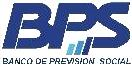 Ref.: 2019/67821Montevideo, 12 de julio de 2019.ORDENADORRESOLUCIÓNVISTO: Que las presentes actuaciones se relacionan con la ADQUISICIÓN DE ESTANTERÍAS METÁLICAS PARA ARCHIVO DE SUBSUELO 3 DE COLONIA 1921RESULTANDO: I)  Que con el fin de realizar una Compra Directa Ampliada y en cumplimiento a lo dispuesto en el Art. 50 del Decreto 150/012, TEXTO ORDENADO C.A.F., se hizo la publicación en la página web de Compras Estatales;II) Que con fecha 17/6/2019, se procedió a la apertura electrónica de ofertas, habiéndose presentado 5 (cinco) ofertas en línea correspondiente a las empresas:OFERTA N° 1: FUMAYA S.A.OFERTA N° 2: MAXIMETAL S.A.OFERTA N° 3: NALFER S.A.OFERTA N° 4: NICOLÁS DE MARCO Y CIA. S.A.OFERTA N° 5: PRONTOMETAL S.A.CONSIDERANDO:I) Que del asesoramiento técnico realizado por la  GERENCIA DE SECTOR SERVICIOS  con fecha 25/6/2019, surge que se desestima la oferta de la empresa  NALFER S.A., por no presentar antecedentes;II) Que del estudio ponderado de las demás ofertas realizado de acuerdo a los criterios de evaluación establecidos en el Pliego de Condiciones, se aconseja adjudicar a la empresa PRONTOMETAL S.A.ATENTO: a todo lo expuesto precedentemente, la GERENCIA DE COMPRAS Y CONTRATOSRESUELVE:1°) ADJUDICAR LA ADQUISICIÓN DE ESTANTERÍAS METÁLICAS PARA ARCHIVO DE SUBSUELO 3 DE COLONIA 1921, SEGÚN EL SIGUIENTE DETALLE.EMPRESA PRONTOMETAL S.A. (RUT. 210201390019):RENGLÓN 1: 73 MÓDULOS DE ESTANTERÍAS METÁLICAS REFORZADAS, CON ARMADO E INSTALACIÓN EN EL 3ER SUBSUELO DEL EDIFICIO NUEVO, DE 2,28 METROS DE ALTURA, 0,84 METROS DE ANCHO Y 0,40 METROS DE PROFUNDIDAD, CON 4 PARANTES POR MÓDULO DE 4 X 4 CMS. CON REGATÓN, 6 ESTANTES, INCLUÍDO PISO Y TECHO CON REFUERZO (CARGA POR ESTANTE REPARTIDA UNIFORMEMENTE DE 120 KILOS) Y 5 ESPACIOS DE 40CMS. APROXIMADOS.INCLUYE ELEMENTOS DE RIGIDIZACIÓN Y ARRIOSTRAMIENTO.COLOR GRIS GRAFITO.PLAZO DE ENTREGA: 8 DÍAS HÁBILESPLAZO DE GARANTÍA: 5 AÑOSPRECIO UNITARIO: U$S 91,50 IMPUESTOS INCLUIDOSTOTAL DEL RENGLÓN 1: U$S 6.679,50 (DÓLARES ESTADOUNIDENSES SEIS MIL SEISCIENTOS SETENTA Y NUEVE CON 50/100) IMPUESTOS INCLUIDOS.RENGLÓN 2: 21 MÓDULOS DE ESTANTERÍAS METÁLICAS REFORZADAS, CON ARMADO E INSTALACIÓN EN EL 3ER. SUBSUELO DEL EDIFICIO NUEVO, DE 1.85 METROS DE ALTURA, 0,84 METROS DE ANCHO Y 0,40 METROS DE PROFUNDIDAD, CON 4 PARANTES POR MÓDULO DE 4 X 4 CMS. CON REGATONES, 5 ESTANTES INCLUÍDOS PISO Y TECHO CON REFUERZO (CARGA POR ESTANTE REPARTIDA UNIFORMEMENTE DE 120 KILOS)  Y 4 ESPACIOS DE 40 CMS. APROXIMADOS.INCLUYE ELEMENTOS DE RIGIDIZACIÓN Y ARRIOSTRAMIENTO.COLOR GRIS GRAFITO.PLAZO DE ENTREGA: 8 DÍAS HÁBILES.PLAZO DE GARANTÍA: 5 AÑOS.PRECIO UNITARIO: U$S 75,64 IMPUESTOS INCLUÍDOSTOTAL DEL RENGLÓN 2: U$S 1.588,44 (DÓLARES ESTADOUNIDENSES MIL QUINIENTOS OCHENTA Y OCHO CON 44/100)MONTO TOTAL A ADJUDICAR A PRONTOMETAL S.A.: U$S 8.267,94 (DÓLARES ESTADOUNIDENSES OCHO MIL DOSCIENTOS SESENTA Y SIETE CON 94/100) IMPUESTOS INCLUIDOS.EL GASTO SE IMPUTARÁ AL GRUPO 3 - PROYECTO 231 – MOBILIARIOLA PRESENTE CONTRATACIÓN SE REALIZARÁ EN UN TODO DE ACUERDO AL PLIEGO PARTICULAR DE LA LICITACIÓN, PLIEGO DE BASES Y  PLIEGO ÚNICO DE BASES Y CONDICIONES GENERALES PARA LOS CONTRATOS DE SUMINISTROS Y SERVICIOS NO PERSONALES Y SU OFERTA.2°) PASE A GERENCIA DE FINANZAS PARA SU INTERVENCIÓN, CUMPLIDO LO ANTERIOR CORRESPONDE EL PASE A SECCIÓN COMPRAS A EFECTOS DE CONCLUIR EL TRÁMITE DE LA CONTRATACIÓN DISPUESTA. Por un monto total de:  U$S 8.267,94  (DÓLARES ESTADOUNIDENSES OCHO MIL DOSCIENTOS SESENTA Y SIETE CON 94/100) IMPUESTOS INCLUIDOS.Por Transcriptor  : Dopazo Rubens/BPS27/06/2019 01:54:40 p.m.Adjudicado Por Ordenador     : María Magdalena Ramela/BPS  27/06/2019 03:29:55 p.m. María Magdalena RamelaGerente de Administración de Compras y Contratos